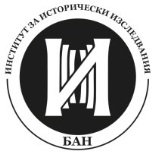 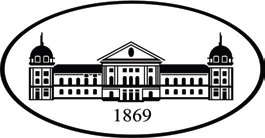 HISTORY AND POLITICS IN SOUTHEAST EUROPEROUND TABLE                                                                      organized by the Institute for Historical Studies – Bulgarian Academy of Sciences in collaboration with the Institute for Southeast European Studies – Romanian Academy within the project "In Search of the Useful Past: History as a Resource for the Present“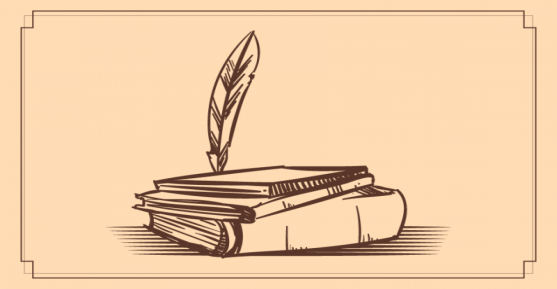 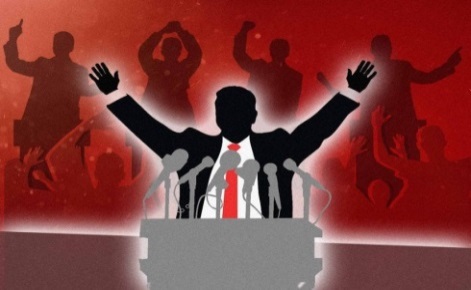 November 26th, 2019Institute for Historical Studies – Bulgarian Academy of SciencesBul. “Shiptchenski prohod” 52, bl. 17, SofiaPROGRAM10.00 OPENING OF THE ROUND TABLE 10.15 FIRST SESSION, Chair: Blagovest NjagulovBlagovest Njagulov (Institute for Historical Studies, Sofia), At the Crossroads between History and Politics: The Debatable Issues in Contemporary BulgariaVirginia Blînda (Institute of Southeast European Studies, RA), À cache-cache : censeurs et censurés dans le sud-est européen (seconde moitié du XIXe siècle)Stefan Petrescu (Institute of Southeast European Studies, RA), The Use of History in Shaping the Present: Phanariots and Aromanians in the Writings of Nicolae Iorga11.30 COFFEE BREAK11.45 SECOND SESSION, Chair: Daniel CainDaniel Cain (Institute of Southeast European Studies, RA), The Challenge of an Anniversary: Romania and the Great War – a Century laterAneta Mihaylova (Institute of Balkan Studies & Center of Thracology, BAS), Public Uses of World War II after 1989: Bulgaria and Romania in Comparative PerspectiveRumyana Chukova (Institute for Historical Studies, BAS) Passion for Living History: The Nontraditional Approaches of “Tradition” National Society in Bulgaria 13.00 CONCLUDING DISCUSSION AND CLOSING OF THE ROUND TABLE